Старшая группа. Нетрадиционная техника рисования. Работа с трафаретами.В глубинах космоса.Цель: познакомить детей с нетрадиционной техникой рисования с использованием трафаретов.
Задачи:
- закрепить умения и навыки работы с песком;
- развивать художественно-творческие способности детей;
- развивать мелкую моторику, абстрактное мышление, чувство композиции;
- развивать воображение, интерес к изобразительному творчеству.

В данном мастер-классе представлена работа, выполненная в нетрадиционной технике рисования. Ориентируясь на образец и следуя пошаговой инструкции, получите такую же картину, а возможно, даже ещё лучше. И самое главное откроете для себя полный тайн и загадок мир космоса.

«Космос» - это неизведанный мир! Настолько огромный, что для его осознания нужно задействовать все воображение. Дети справляются с этим с легкостью. Секунда - и они мчатся на ракете, еще мгновение - и они спасают инопланетянина из черной дыры! И масштабы для них не помеха!КосмосЯ хотел бы слетать на луну,
В неразгаданный мир окунуться.
И подобно красивому сну
К самой яркой звезде прикоснуться.
Долететь до далёких орбит,
Неизвестных всем нам измерений,
Где загадочный космос хранит
Много тайн необъятной вселенной.
На планетах других побывать,
О которых наука не знает.
И существ неземных повидать, -
Что на странных тарелках летают.
Расспросить, как живётся им там,
Есть ли осень, зима или лето,
С какой целью всегда летят к нам –
На забытую Богом планету…
Все о чём-то мечтают всегда,
И стремятся чего-то добиться.
Только космос, увы, никогда
Не захочет наверно открыться… (Махмуд Отар-Мухтаров)Материалы,необходимые для работы:- бумага;
- гуашь;
- кисти;
- трафареты;
- полиэтиленовый пакет.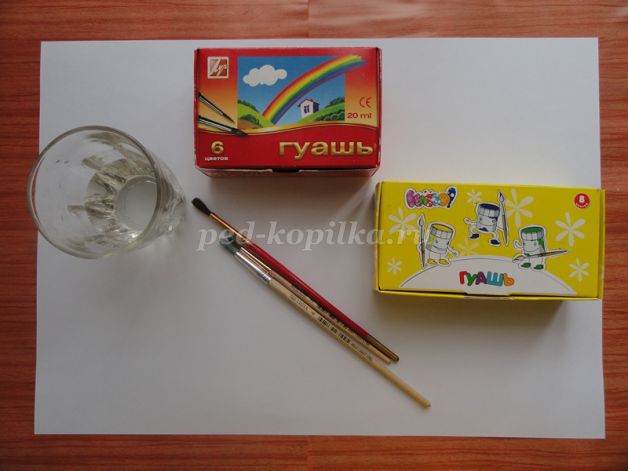 
Трафареты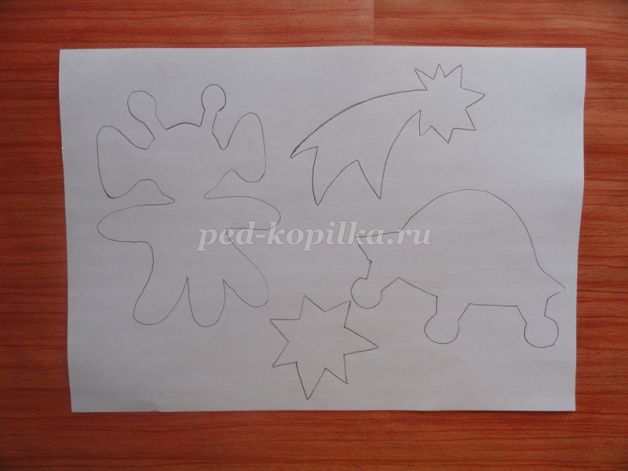 Пошаговый процесс выполнения работы.Затонировать лист сильно разведенной гуашью.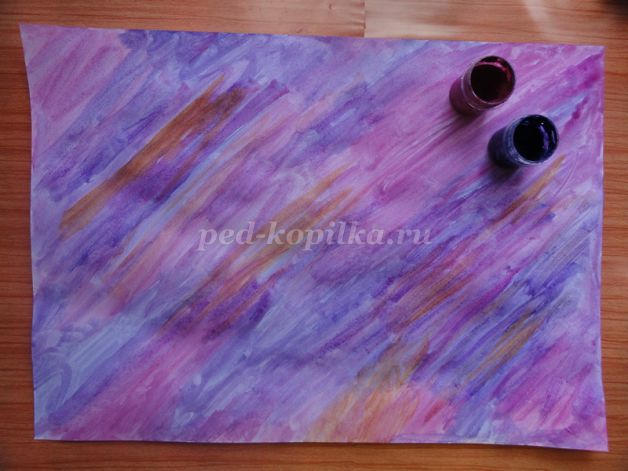 
Вырезаем трафареты.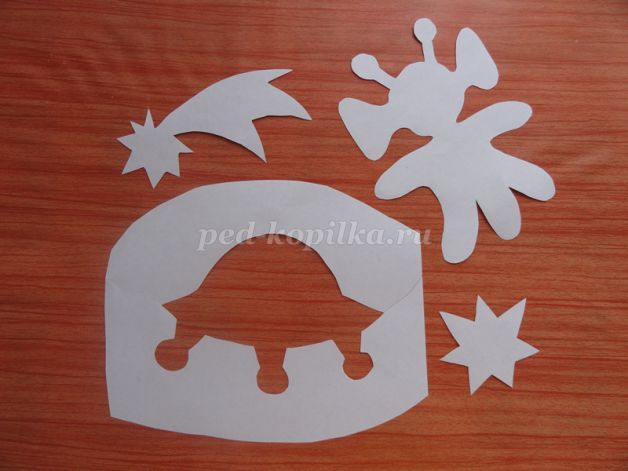 
Прикладываем трафареты на лист бумаги.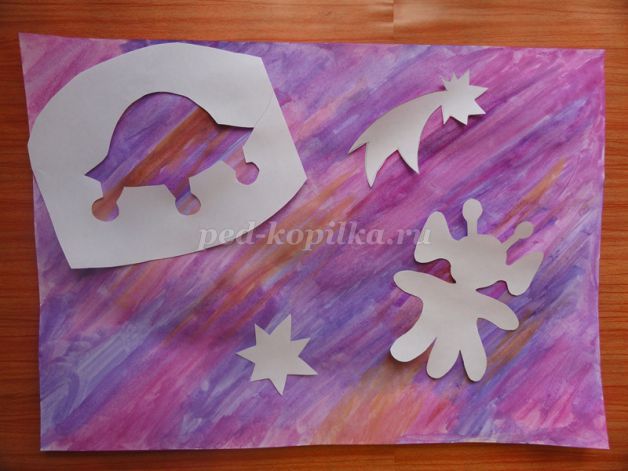 
Развести гуашь на тарелочке или в крышечке. Скомканный лист бумаги или полиэтиленовый пакет обмакнуть в гуашь и такой «печаткой» нанести на поверхность, ограниченную трафаретом.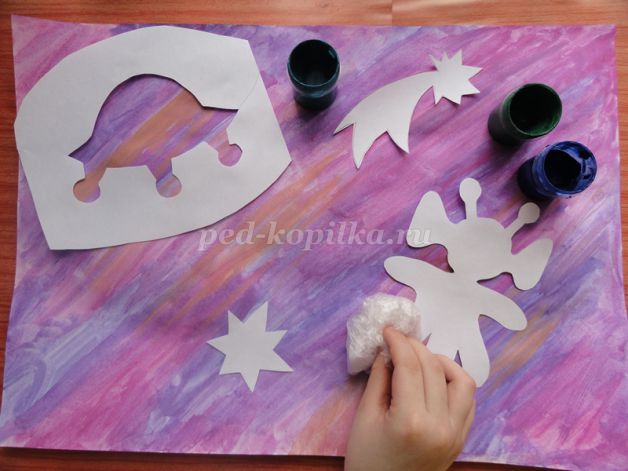 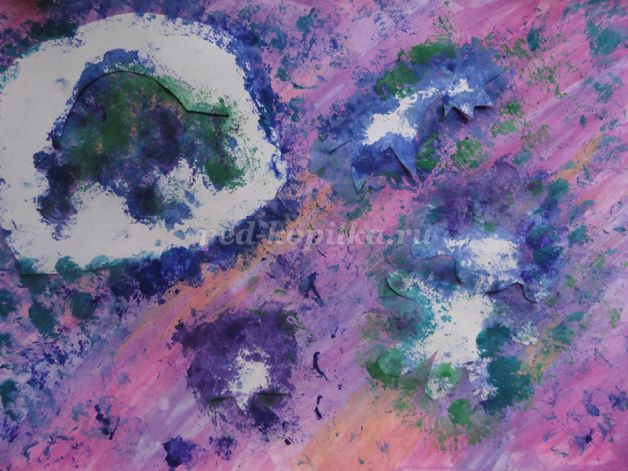 
Убираем трафареты.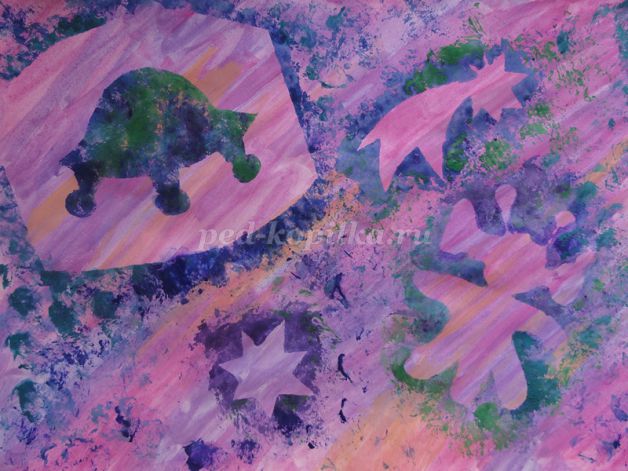 
Обводим контуры наших фигур.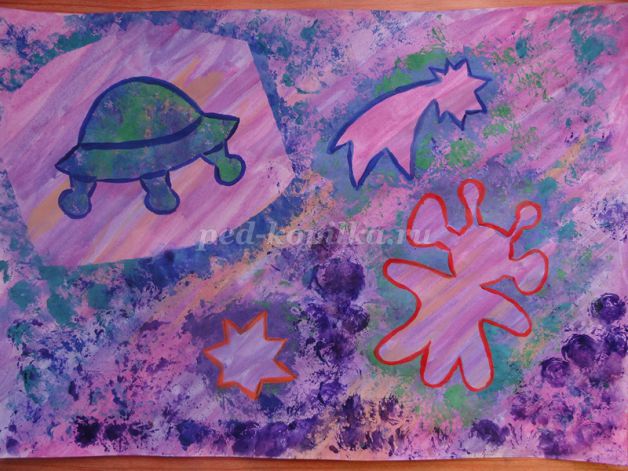 
Прорисовываем на подсохшей картине тонкой кисточкой иллюминаторы, рожицу и другие детали.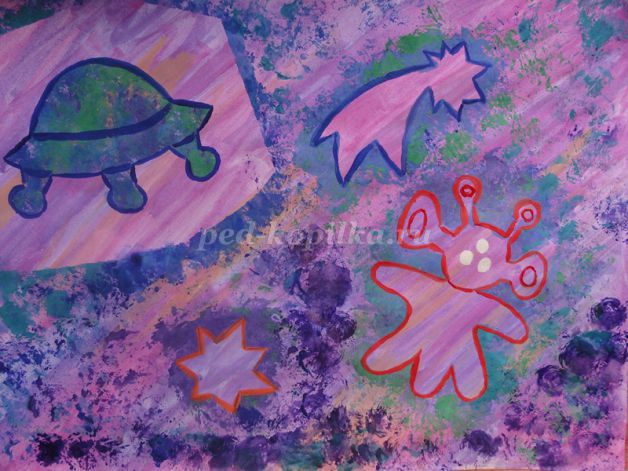 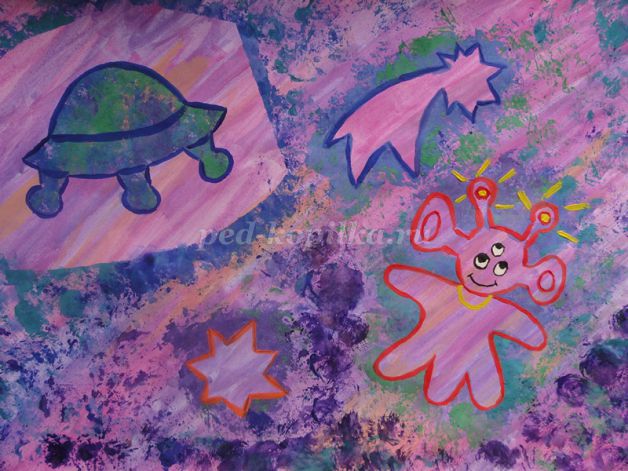 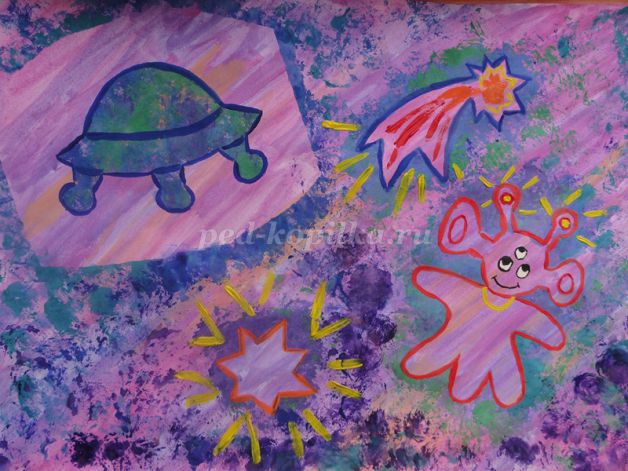 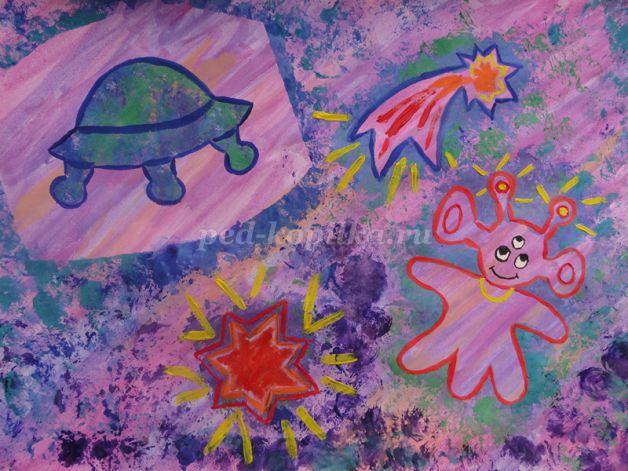 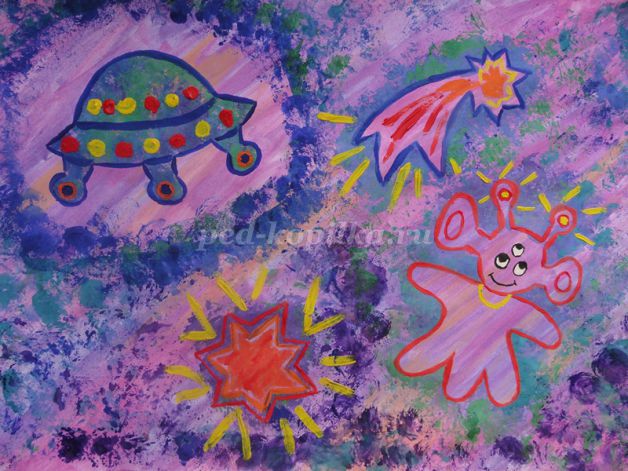 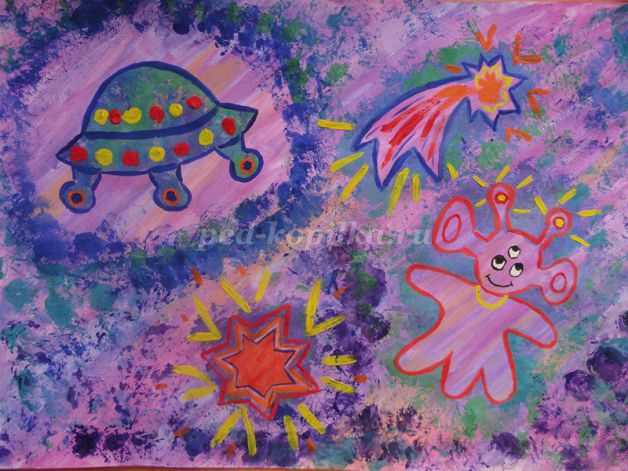 
Используя жесткую кисть (или зубную щетку) и гуашь белого цвета делаем набрызг на рисунок.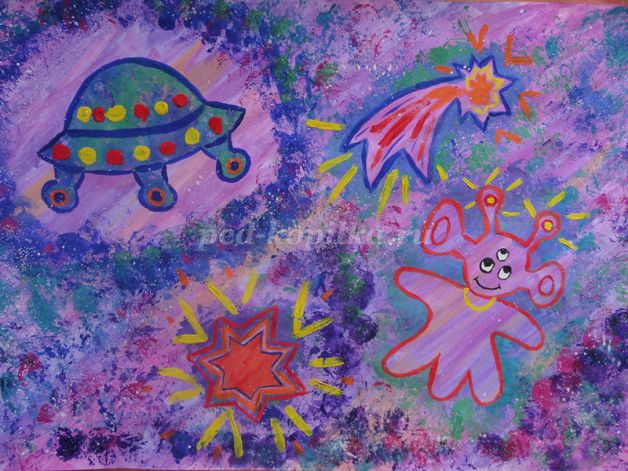 

             В космосе так здорово!
             Звёзды и планеты
             В чёрной невесомости
             Медленно плывут!
             Так чудесно в космосе!
             Так волшебно в космосе!
             В настоящем космосе
             Побывали мы!!!